Chuck AbellActing SuperintendentAmanda ButlerChief Academic OfficerSteven RuckerChief of Student Supports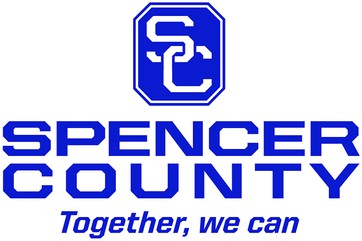 Todd RussellDirector of Special EducationProgram Mangers Meeting4/20/23Board Draft Agenda ReviewInstruction / Assessment Updates PersonnelFood Service / Transportation / DPPMaintenance / FacilitiesFacility Planning Meeting UpdateSCES PlaygroundRoof InspectionFinanceSEEK FundingSalary RecommendationsTechnologyECE / PreschoolCountdown to Kindergarten State & Federal Programs / Grants What Do I Need to Do Better??(502) 477-3250		110 Reasor Avenue Taylorsville, KY 40071	Fax (502) 477-3259     Equal Education and Employment Institution